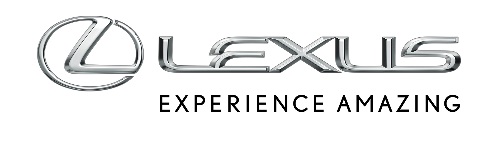 23 MAJA 2024LEXUS RX Z NISKĄ DOPŁATĄ DO DYNAMICZNEJ I WYDAJNEJ HYBRYDY PLUG-INLexus RX najpopularniejszym modelem w segmencie E-SUV PremiumRX 450h+ to hybryda plug-in o 309 KM mocy i nawet 70 km zasięgu w trybie EVPo rozładowaniu baterii zachowuje się jak klasyczna hybryda, a osiągi pozostają na niemal tym samym poziomieOferta specjalna z niską dopłatą względem klasycznej hybrydy. RX 450h+ Prestige z pakietem Technology kosztuje 380 400 złNajnowsza generacja Lexusa RX utrzymuje pierwszą pozycję wśród dużych SUV-ów dzięki trzem różnym napędom hybrydowym, bogatemu wyposażeniu standardowemu oraz atrakcyjnym warunkom zakupu i finansowania auta. Do końca kwietnia zarejestrowano już 1229 egzemplarzy tego modelu, a co piąty klient segmentu E-SUV Premium wyjeżdżał w tym roku na drogi właśnie RX-em.Polacy szczególnie chętnie zamawiają auto z napędem hybrydowym plug-in. RX 450h+ wyróżnia się na rynku technologią, która powstała na bazie blisko 20-letnich doświadczeń Lexusa ze zelektryfikowanymi napędami. Napęd o mocy 309 KM bazuje na 2,5-litrowym silniku pracującym w cyklu Atkinsona, który zespolono z silnikami elektrycznymi oraz dużą baterią litowo-jonową o pojemności 18,1 kWh. Auto ma napęd na cztery koła E-FOUR, a także niezawodną przekładnię eCVT, co przekłada się na bezpieczne zachowanie na drodze oraz bezawaryjną eksploatację.RX 450h+ dzięki wydajnemu napędowi plug-in hybrid jest w stanie pokonać nawet do 70 km w trybie EV, a auto może poruszać się wyłącznie na napędzie elektrycznym do prędkości 135 km/h. Wyjątkowość napędu Lexusa względem konkurencyjnych rozwiązań polega na utrzymaniu parametrów i osiągów po rozładowaniu baterii. Samochód przełącza się wtedy w tryb klasycznej hybrydy, zachowując dynamikę jazdy oraz niskie średnie zużycie paliwa. RX 450h+ rozpędza się od 0 do 100 km/h w 6,5 sekundy, a dzięki zlokalizowaniu baterii pod płytą podłogową auto ma nisko położony środek ciężkości, co przekłada się na doskonałe właściwości jezdne.Lexus RX z niską dopłatą do napędu plug-in hybridW salonach Lexusa dostępna jest oferta specjalna, w której obniżono ceny modelu RX z hybrydą plug-in, a różnica względem klasycznej hybrydy wynosi tylko 25 tys. zł. RX 450h+ w wersji Prestige z pakietem Technology kosztuje teraz 380 400 zł, czyli aż o 79,5 tys. zł mniej niż wynosi cena katalogowa. Auto można też sfinansować w ramach Leasingu KINTO ONE lub Najmu KINTO ONE. W obu przypadkach rata została skalkulowana na 2530 zł netto miesięcznie przy dwuletniej umowie z 30 tys. km limitu przebiegu oraz 10-procentowej opłacie wstępnej. Dopłata względem analogicznej wersji RX-a 350h wynosi tylko 100 zł miesięcznie w przypadku programów KINTO ONE oraz 25 tys. zł dla klienta indywidualnego.RX 450h+ Prestige z pakietem Technology to auto bardzo bogato wyposażone. Standardem w tej odmianie są 21-calowe felgi aluminiowe, światła Full LED, kamera cofania z panoramicznym widokiem, system monitorowania martwego pola (BSM), system ostrzegania o ruchu poprzecznym z tyłu (RCTA) oraz z przodu pojazdu (FCTA), asystent wyprzedzania na drogach szybkiego ruchu (LCA), elektryczne klamki z systemem ostrzegającym przed otwarciem drzwi w sytuacji zagrożenia kolizją (SEA), a przed kierowcą na przedniej szybie umieszczono 10-calowy kolorowy wyświetlacz HUD, który obsługiwany jest przy pomocy dotykowych przycisków na kierownicy. W przypadku wersji Prestige + Technology do wyboru jest dziewięć lakierów, a tapicerka wnętrza wykonana jest w jednym z czterech odcieni skóry naturalnej z elementami skóry syntetycznej. We wnętrzu uwagę zwraca 14-calowy ekran systemu multimedialnego Lexus Link Pro z wbudowaną nawigacją, asystentem głosowym Lexus Concierge oraz 12 głośnikami, a także 64-kolorowe oświetlenie ambient. O bezpieczeństwo kierowcy, pasażerów oraz innych uczestników ruchu dba najnowsza generacja Lexus Safety System +3.